Worksheet 18 Teachers and Santa ClausTeachers are the cleverest people in the world.  They know everything there is to know about anything. Or maybe they think they do.  Santa Claus has a white beard and white hair.  They really like to give out homework, especially when there is a good film on television you want to watch. He often has a red nose because it is cold where he lives.  When you’re working really hard in class they will sit there drinking tea and eating chocolate biscuits.    He likes to have milk and biscuits left out for him and his reindeers.  His reindeers are kept in a large shed at the North Pole. They are looked after by the elves.At lunchtime, all the teachers go to the staffroom to listen to heavy metal music.  They also like to talk about clever things like algebra and money.  He wears great big boots to keep the cold away from his feet.I’ll let you in to a small secret… they like home time as much as you!   Santa likes to say “Ho Ho Ho!’”Also some of them have the worst handwriting in the school and they try to teach you how to make yours better!.  Santa’s costume is red and white, and muddy when he falls out of his sleigh.  Actually, teachers are pretty cool people, I like them but that’s probably because I’m one of them.  Santa would be brilliant if he brought me that stereo I’ve been wanting all year.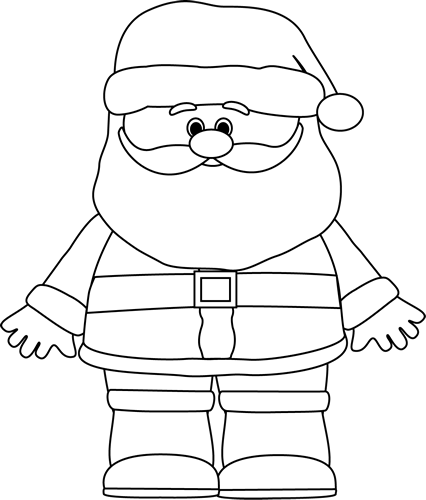 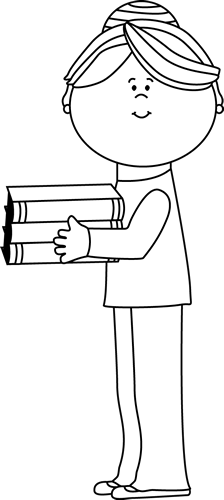 